Import ExcelThe Import Excel program, found on the Administration System menu, allows you to use an Excel spreadsheet to update records or insert new records to your BCR Titan data. (NOTE: This program does not work with older BDE .dbf files.) Additionally other fields can be updated that are not contained in the spreadsheet. Once an import is setup it can be saved as a template for future imports. If a vendor regularly sends you product updates in a consistent spreadsheet format then this program can make updates extremely simple once the first update is setup. Obviously this is a very powerful program and it should only be used by authorized personnel after training. If you have not used this program in the past or have any questions at all about it, you should contact BCR support.While the screens of the program may appear complex, its use is actually fairly simple and straight forward. Before you begin the setup you will need an Excel spreadsheet to import from. The core requirement of any spreadsheet is that it contain a column of data that matches data in an existing Titan table or is intended as the ID of new records to be created. Typically this would be the ID of records in that table, such as the item or customer ID. If the spreadsheet is updating existing table records, the ID column data in the spreadsheet must match the ID data in the table exactly, so if there are leading zeros, prefixes, suffixes, or punctuation in one they must be in the other or the program will not be able to match them together.Before opening the Import Excel program save your spreadsheet in the IMPORT\EXCEL folder of your data folder to make it easy to locate.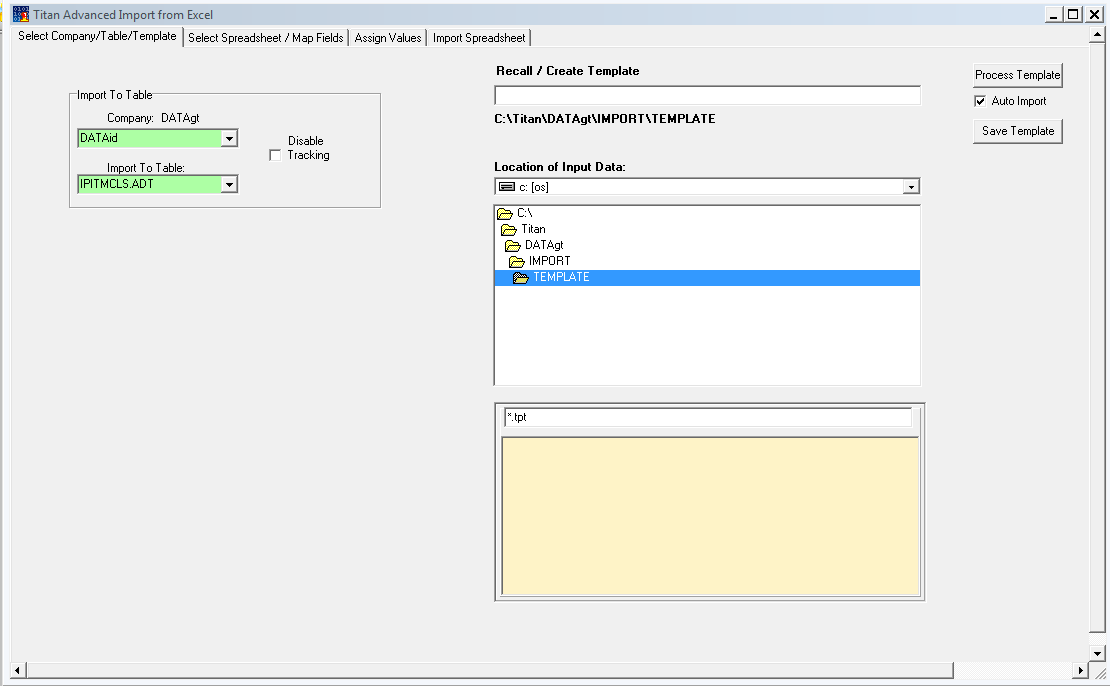 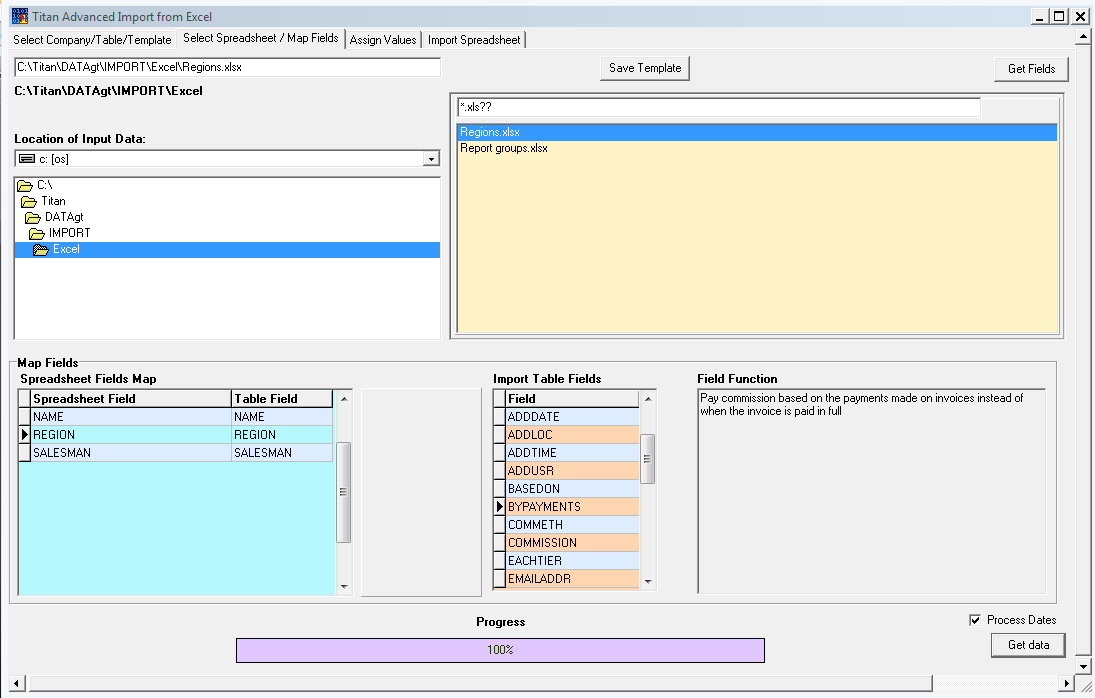 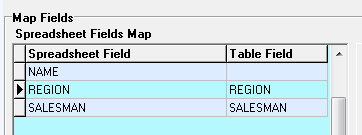 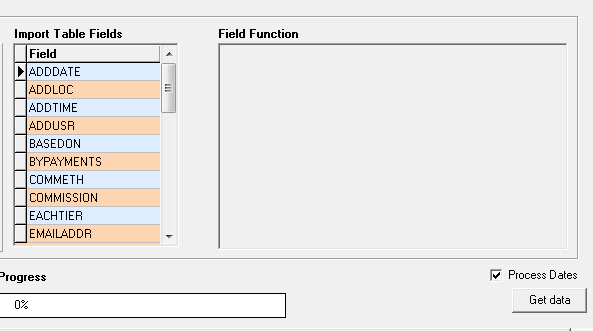 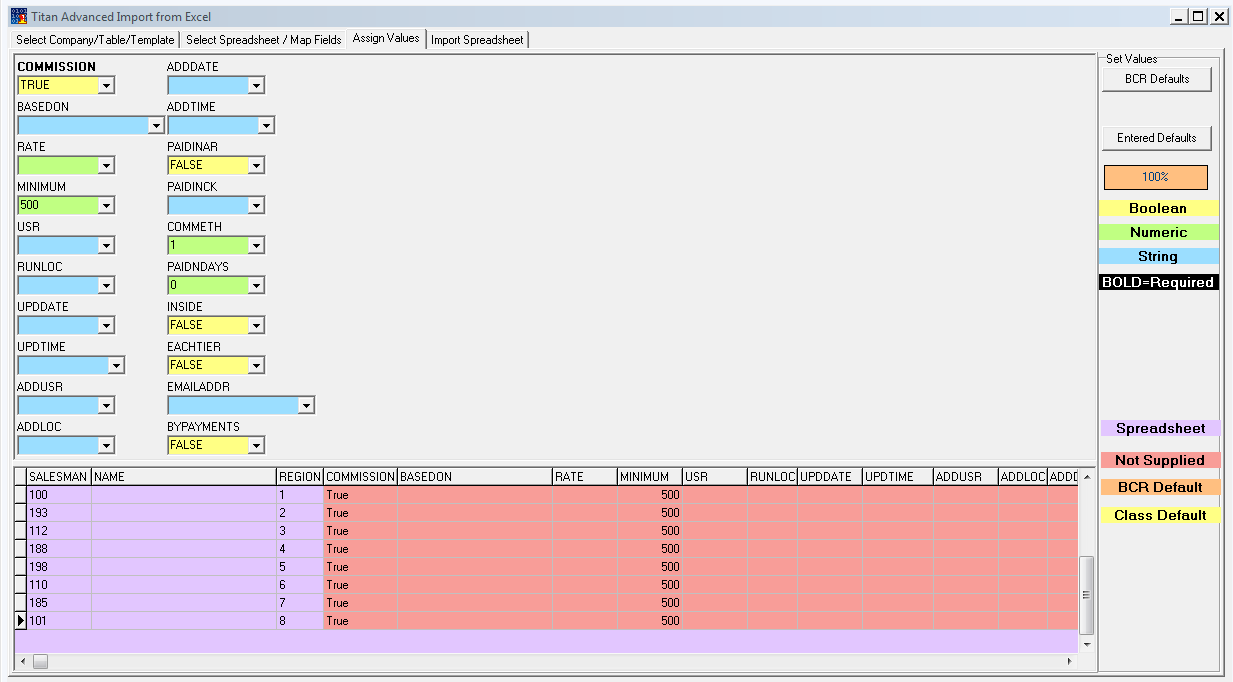 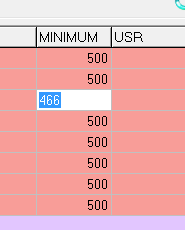 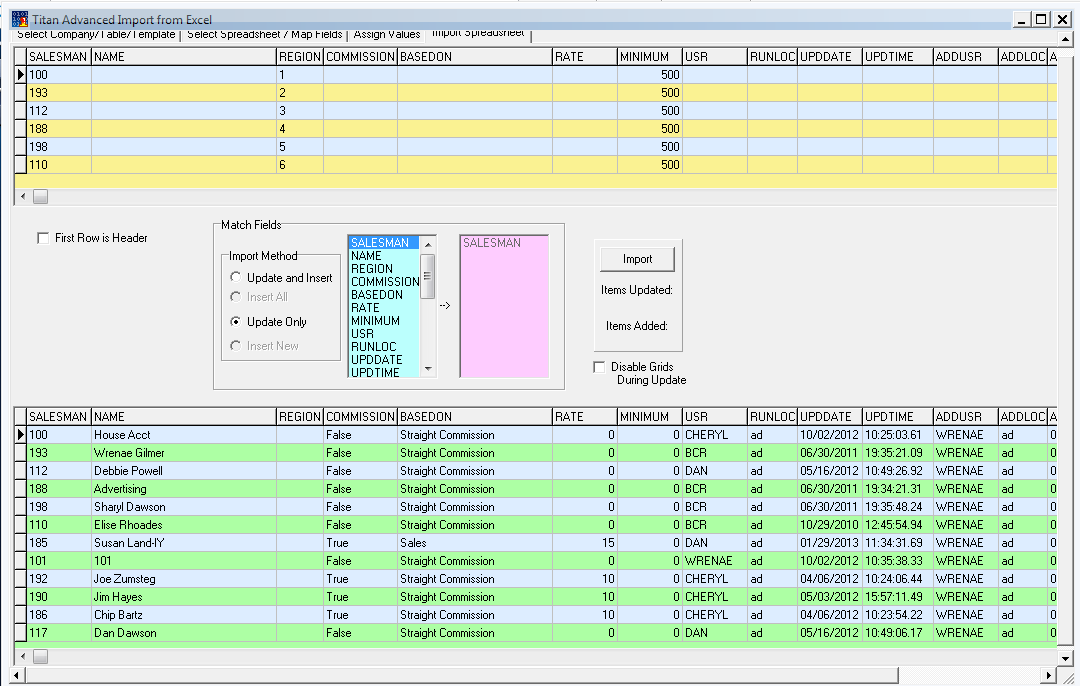 Setting Up Import TemplatesIf your import is one that might be repeated in the future then you will probably want to save it as a template. After you have completed your import, but before you exit the program, return to the Select Company/Table/Template tab.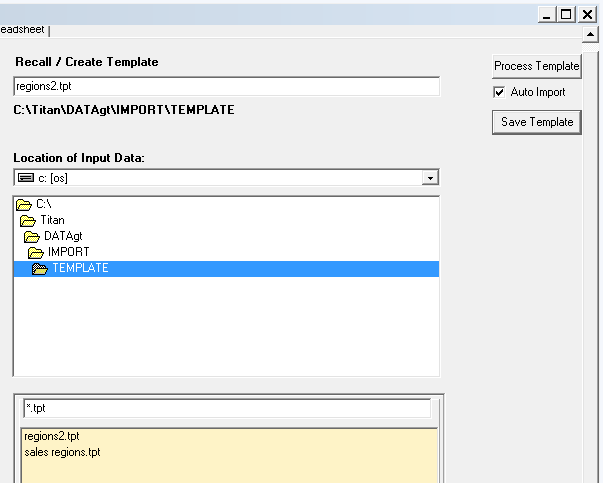 